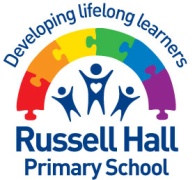 Safe Handling PolicyIntroductionThis policy has been prepared for the support of all staff who come in to contact with pupils who may need to be positively handled. This policy should be read in conjunction with other school policies relating to interaction between adults and pupils and specifically the school’s behaviour policy.The application of any form of positive handling places staff and children in a vulnerable situation. Staff, therefore have a responsibility to follow the policy and seek alternative strategies wherever possible in order to prevent the need for positive handling. Positive handling will only be used as a last resort when all other behaviour management strategies have failed or when pupils, staff or property are at risk.Definitions of contact Physical contact: Situations in which proper physical contact takes place between staff and pupils, e.g. in games/PE or to comfort pupilsPhysical intervention: This may be used to divert a pupil from destructive or disruptive action, for example guiding or leading a pupil by the hand, arm or shoulder with little or no forcePositive handling: This will involve the use of reasonable force when there is a risk to pupils, staff or property or if good order is being seriously prejudiced. All such incidents will be recorded and filed with the appropriate lead professional. The Head teacher will be informed of all incidences of Positive Handling.  RationaleThe School believes that behaviour can and should be managed in all but very exceptional cases without the use of force or physical contact.The school recognises:-It is unlawful to use force and/or physical contact to punish a child and It is unlawful to use force/physical contact with the intention of causing injury, pain or humiliation. Force/physical contact has no place in the school’s policy on behaviour and is not listed as a sanction within the policy. The school is aware, however, that there are exceptional circumstances when it may be necessary for staff to intervene physically.  In these cases staff must clearly understand the options and strategies open to them. What is meant by force?Only reasonable force may be used.  Reasonable force is the minimum needed to achieve the desired results.  Any degree of force is unlawful if the circumstances do not warrant it. Physical force could not be justified to prevent a trivial misdemeanor or if the situation could clearly be resolved without force.  The age, understanding and sex of the pupil will affect the degree of force which could be employed. What do we mean by applying ‘reasonable force’?Physical intervention which may involve:- Physically interposing between pupilsBlocking a pupil’s pathHoldingLeading a pupil by the hand  Shepherding a pupil away by placing a hand in the centre of the back Walking a child, using the recommended Team Teach technique, of standing behind a child and holding the child’s elbows close to their body, whilst walking them forward.(In certain cases) using more restraining holds. If there is an immediate risk of injury e.g. a child running off a pavement into a busy road or a pupil is about to hit someone or throw something, staff may need to take other action which is ‘reasonable’. Picking up Carrying Staff should NOT act in any way which might reasonably be expected to cause injury. They should not:-Hold a pupil by the neck or collarSlap, pound or kick Twisting or force limbs against a jointTripHold or pull by the hair or earHold a pupil face down on the groundStaff should always AVOID touching or holding a pupil in a way that might be considered indecent. Before applying reasonable force:-Instruct the pupil to stopIf possible wait for assistanceTell the pupil of your intentions and that restraint will stop as soon as it is no longer necessary. Continue to try to communicate throughout the incidentAdapt a calm and measured approachNever give the impression that you have lost your temper. Reporting use of ForceAll use of force MUST be recorded in detail; immediately. The Head teacher or Deputy Head must be informed verbally, immediately. A written report must be provided for the Headteacher no later than the end of the school day on which the incident occurred.  This must include:- Name of pupil(s) involved and when the incident took place.Names of staff or pupils who witnessed the incident.Reason that force was necessary.How the incident began and progressed, details of pupil’s behaviour, what was said by all parties, steps taken to calm or diffuse situation, degree of force, how it was applied and for how long. Pupil’s response and the outcome of the incident. Details of any injury suffered by any party, details of damage Staff may find it helpful to seek advice from a senior colleague or a representative of their professional associates when compiling a report. Staff should keep a copy of any report.The Headteacher will decide how and when to inform the parents of the child. Being preparedPositive behaviour management techniquesSpecific actions to be takenHow additional support can be summonedMedical advice specifying how to hold pupils if necessaryParents will be consulted and be made clear about the specific action the school intends to take. Physical contact with pupils in other circumstancesSome physical contact may be proper and necessary in the following circumstances:-Demonstrate exercises or techniques in PE, sports coaching or CDTMember of staff giving First AidYoung children with SEN may need prompts or helpWhen a pupil is in distress and needs comfortingTeachers will use their own professional judgment when they feel a pupil needs this kind of support.  They should always avoid touching or holding a pupil in a way that might be considered indecent. Staff should be aware that:-For some pupils touching may be particularly unwelcome (e.g. children from certain cultural backgrounds)Training Where individual pupil risk assessments have indicated a higher risk of using positive handling, staff will be trained following the Team Teach program. H Higgs Jan 19 